«08» октября 2021 г. 							№01-05/ 110/1ПРИКАЗ«Об организации и проведенииитогового сочинения (изложения)в 2021-2022 учебном году»В соответствии с Порядком проведения государственной итоговой
аттестации по образовательным программам среднего общего образования,
утвержденного приказом Министерства просвещения Российской Федерации
и Федеральной службы по надзору в сфере образования и науки
(Рособрнадзор) от 07.11.2018 года №190/1512 “Об утверждении Порядка
проведения государственной итоговой аттестации по образовательным
программам среднего общего образования» (зарегистрировано в Минюсте
России от 10.12.2018 №52952), приказом Министерства образования и науки РС (Я) от 28.09.2021 г. №01-03/1634 «Об организации и проведении итогового сочинения (изложения) в 2021-2022 учебном году»,  в целях качественного проведения итогового сочинения (изложения) в 2021-2022 учебном годуПРИКАЗЫВАЮ:Провести 1 декабря 2021 года, 2 февраля 2022 года, 4 мая 2022 года на территории МР «Оленекский эвенкийский национальный район» итоговое сочинение (изложение).Назначить местами регистрации на участие в итоговом сочинении (изложении) и местами ознакомления с результатами итогового сочинения (изложения) образовательные организации МР «Оленекский эвенкийский национальный район», реализующие программы среднего общего образования.Местам регистрации на участие в итоговом сочинении (изложении) завершить регистрацию (прием заявлений по установленным формам и правилам) участников итогового сочинения (изложения) не позднее чем за две недели до начала проведения итогового сочинения (изложения) с учетом написания работы.Провести итоговое сочинение (изложение) в соответствии с графиком, установленным Рособрнадзором, для обучающихся 11 классов, выпускников прошлых лет в соответствии с Порядком организации и проведения итогового сочинения (изложения) на территории МР «Оленекский эвенкийский национальный район».Рекомендовать проверку работ участников итогового сочинения (изложения) на антиплагиат.Организовать проверку работ участников итогового сочинения (изложения) территориальными экспертными комиссиями.Обеспечить хранение бумажных оригиналов и копий бланков итогового сочинения (изложения) в условиях, исключающих доступ к ним посторонних лиц и позволяющих их сохранность до 1 марта учебного года, следующего за годом написания итогового сочинения (изложения).Обеспечить соблюдение условий конфиденциальности и информационной безопасности на всех этапах проведения итогового сочинения (изложения).Контроль исполнения настоящего приказа возложить на Соломонову А.В., руководителю отдела общего и дополнительного образования МКУ ОРУО.
			Начальник:					М.Х.Иванова«ӨЛӨӨН ЭБЭҢКИ НАЦИОНАЛЬНАЙ ОРОЙУОН»МУНИЦИПАЛЬНАЙ ОРОЙУОН АДМИНИСТРАЦИЯТА«ӨЛӨӨН ОРОЙУОНУН ҮӨРЭХ САЛАЛТАТА»МУНИЦИПАЛЬНАЙ КАЗЕННАЙ ТЭРИЛТЭОГРН 1021401976540     ИНН 1422000339678480  Өлөөн сэлиэнньэтэӨлөөн оройуонаОктябрьскай уул. 69 тел. 8(41169) 2-13-53, факс 2-12-01E-mail: mouo_olenek@mail.ru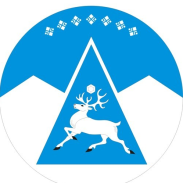 АДМИНИСТРАЦИЯ МУНИЦИПАЛЬНОГО РАЙОНА«ОЛЕНЕКСКИЙ ЭВЕНКИЙСКИЙ НАЦИОНАЛЬНЫЙ РАЙОН»МУНИЦИПАЛЬНОЕ КАЗЕННОЕ УЧРЕЖДЕНИЕ «ОЛЕНЕКСКОЕ РАЙОННОЕ УПРАВЛЕНИЕ ОБРАЗОВАНИЯ»ОГРН 1021401976540     ИНН 1422000339678480 Оленекский районсело Оленекул. Октябрьская, 69тел.  8(41169)2-13-53, факс 2-12-01E-mail: mouo_olenek@mail.ru